Thank you for your interest in our recent vacancy.Please find enclosed a copy of the job description and application form.Applications can be submitted by email to team@radfordunited.co.uk or director@radfordunited.co.uk Or by post to David Di Palma Cert. CIHC.E.O. Radford United (LE3) Ltd58 Radford DriveBraunstone TownLeicestershireLE3 3DR
Application forms must be completed in order to proceed to the next stage of the recruitment process. If you do not hear from us within four weeks of the closing date, you should assume that you have not been selected for interview on this occasion. On behalf of my team we look forward to receiving your completed application form.Kind regards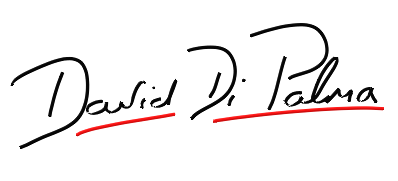 David Di Palma CEO Radford United (LE3) Ltd. CONFIDENTIAL			APPLICATION FORM PERSONAL DETAILS
Current Employer 		DATE STARTED: 			NOTICE REQUIRED: Which of the following sessions would you be able to work?Please tick all that you could work.Weekday Mornings    		Weekday Afternoons     		Weekday Evenings Saturday mornings   		Saturday Afternoons 		Saturday Evenings Sunday mornings			Sunday Afternoons 		Sunday Evenings What is your earliest available start time?  			What is your available finish time?
Can you working during the school holidays?  (Circle to indicate)      	YES		NO	Could you work extra hours at short notice? (Circle to indicate)	YES 		NO Which of the following tasks can you carry out? (Tick to confirm) NB Not all tasks are relevant to the advertised post. We need to establish candidates’ task capabilities.

Blog/Vlog Production & Maintenance 			Social Media Management/Maintenance Website Maintenance						Social Media Management Networking and Meeting Support. 				Form Filling 			Manual Record Keeping					Dog Walking 				Filing  								Photocopying/Scanning  		Emails Production & Distribution				Newsletter Production & Distribution 

Computerised Record Keeping				Answering Telephone

Customer Services	 					Pushing a WheelchairREFERENCESDetails of two referees are required; one of which should be from your present or last employer. If you have recently left school or college it should be from your teacher/lecturer. It is normal to take up references before interview. If you have any strong objections to either reference being sought at this stage, please indicate below. Please note that no offer of employment can be made without prior receipt of satisfactory references.
INTERVIEW	Please indicate below any dates when you would not be available to attend for interview:                                                                                   QUALIFICATIONS (Continue on an additional sheet if necessary)EMPLOYMENT HISTORY (Past Ten Years, Continue on an additional sheet if necessary)Describe any hobbies or interests you have  (Continue on an additional sheet if necessary) SUMMARY OF EXPERIENCE  SKILLS	Have you ever been in trouble with the police?            yes  noBecause of the nature of this job, it is exempt from the Rehabilitation of Offenders Act and you must tell me about any previous convictions which you may have had at any time. Any information you provide will be kept confidential and will not automatically stop you from being considered for the job. You will also be required to undertake an enhanced Criminal Records Bureau Check (see below).If yes, please give details:Do you have the right to work in the UK?		 yes	 noIs this subject to any restrictions			 yes	 noPlease note – you will be expected to provide details of your right to work in the UK if you are invited for an interview.THESE HEALTH QUESTIONS  BEING CARRIED OUT IN ACCORDANCE WITH SECTION 60 PARAGRAPH 6 OF THE EQUALITY ACT 2010. PLEASE DETAIL YOUR SICKNESS ABSENCE (SCHOOL/COLLEGE/) IN THE LAST YEAR, INCLUDING NUMBER OF DAYS  FREQUENCY.  PLEASE DESCRIBE IF YOU HAVE ANY HEALTH ISSUES THAT WOULD AFFECT YOUR ABILITY TO DO THE TASKS DESCRIBED IN THE  DESCRIPTION. DO YOU CONSIDER YOURSELF DISABLED?                     YES        NODeclaration:I declare that I have answered the questions in this form truthfully and that all the information I have given is correct. I understand that, if I am employed and it later becomes apparent that the information is not accurate, I will be dismissed without notice.Signed:					Date: Please return this form by the advertised closing date	By email team@radfordunited.co.uk or director@radfordunited.co.uk or job@radfordunited.co.ukOr by post to David Di Palma Cert. CIHC.E.O. Radford United (LE3) Ltd, 58 Radford Drive, Braunstone TownLeicestershire, LE3 3DR
   The personal information collected on this form will be processed in accordance with the GDPR 2018.GUIDANCE ON DISCLOSURE OF CRIMINAL RECORD(ENHANCED DISCLOSURE)Prospective employers are entitled to ask about applicants' criminal records subject to the provisions within the Rehabilitation of Offenders Act (RoOA) 1974 concerning 'spent' convictions.  However certain types of jobs, set out in the RoOA 1974 (Exceptions) Order 1975 and the RoOA 1974 (Exceptions) (Amendment) Order 2001, are exempt from those provisions.  The exemptions cover:Jobs whose normal duties include caring for, training, supervising or being in sole charge of children or vulnerable adults.
Jobs whose normal duties involve carrying out work of any sorts in:	-	A care home or residential care home which is exclusively or mainly for children	-	An educational institution which is exclusively or mainly for the 		full-time education of children	-	A children's home or voluntary home	-	A home provided under s.82(5) of the Children Act 1989	-	Day care premises for children under 8.Jobs whose normal duties involve unsupervised contact with children under arrangements made by a responsible person.Any employment in connection with the provision of social services which enables the holder to have access to any of the following classes  of person in the normal course of his/her duties:	-	Over age 65	-	Suffering from serious illness or mental disorder of any description	-	Addicted to alcohol or drugs	-	Blind, deaf or without speech	-	Substantially and permanently disabled by illness, injury or congenital deformity.Any employment which is concerned with the provision of health services and which is of such a kind as to enable that person to have access to persons in receipt of such services in the normal course of his/her duties. Any employment carried out wholly or partly in the precincts of a prison, remand centre or young offenders institution. Jobs whose normal duties include supervising or managing an individual in his/her work in one of the above.All applicants are required to provide details of any criminal convictions, cautions, reprimands and final warnings on the enclosed declaration form.  The job for which you are applying is covered by the exemptions listed above and you are, therefore, required to declare all convictions of whatever nature (including driving offences), both current and 'spent', even if the conviction occurred some years ago.  In addition you are required to declare any other information which may have a bearing on your suitability for the job.Post applied for:  Where did you see this post advertised?                              Where did you see this post advertised?                              SurnameDo you have a current, full, UK Driving Licence ?First Names How many penalty points do you have on your driving licence?TitleHave you ever been disqualified from driving?Home Phone No.Do you have any driving restrictions imposed by DVLA Medical Branch ? Business/Mobile Phone No.Do you have a short-term licence or licence with set conditions as per guidelines set by DVLA medical branch?Home Address Including PostcodeDo you have any medical conditions which prevent you from being employed as a driver? If yes please provide detailsHome Address Including PostcodeDo you have use of a vehicle ?Home Address Including PostcodeIn which country did you pass your driving test?Date of BirthAre you comfortable with motorway/dual carriageway driving?Employers DetailsBrief Details of Current Job and Duties performed.Name:	Name:				Address:	Address:Telephone No:	Telephone No: Title/Position:	Title/Position: Relationship to applicant:	Relationship to applicant:Qualifications obtained(Please be prepared to provide evidence)GradeDate AchievedSchool/College/UniversityEmployerPost TitleSalaryDate Employed
From & To MM/YYDate Employed
From & To MM/YYReason for leavingPlease give details of any experience, skills and qualities which you have relevant to the post in support of your application and that you feel are important as a personal assistant to a disabled employer. Please use the space below and continue onto an additional sheet if necessary. CONFIDENTIALITY  Have you previously held a position of employment processing confidential material and/or material of a commercially sensitive nature                                                                    yes              no

Signing a Strict Confidentiality Agreement is a Condition of Employment. Do you agree to adhere to a Strict Confidentiality Agreement                                     yes               no
